Религиозная организация – духовная образовательная организация высшего образования «Московская духовная академия Русской Православной Церкви»При поддержке Учебного комитета Русской Православной Церкви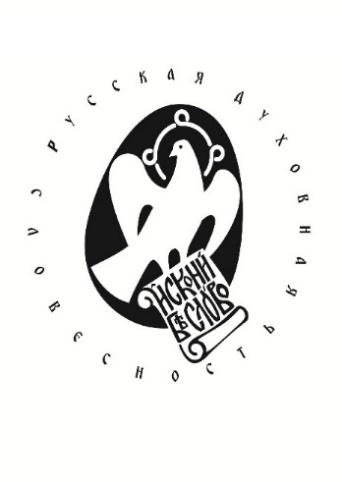 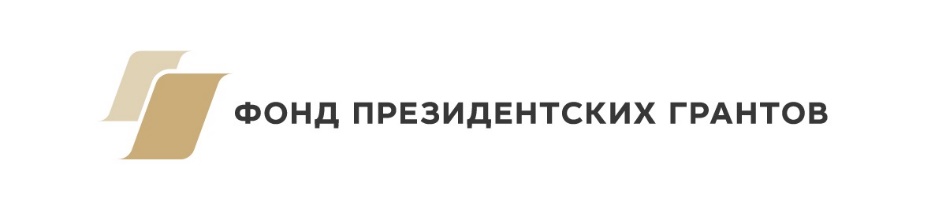 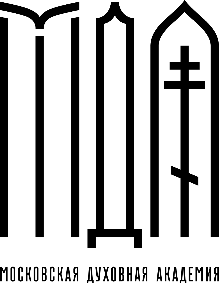 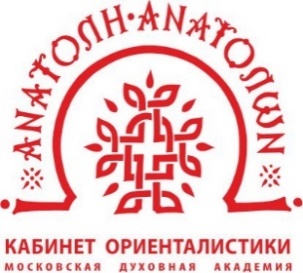 ПРОГРАММАВсероссийскойнаучно-богословской конференции(с международным участием)кафедры филологииМосковской духовной академии«Таинство слова и образа»18-19 ноября 2020 годаОрганизационный комитет конференцииПредседатель организационного комитетаВладимир Михайлович Кириллиндоктор филологических наук, профессор, заведующий кафедрой филологии Московской духовной академииЧлены оргкомитетаИгумен Дионисий (Шлёнов)кандидат богословия, профессор кафедры филологии Московской духовной академии, заведующий отделением «Греческой христианской литературы» магистратуры МДА Священник Дмитрий Барицкий кандидат богословия, доцент кафедры филологии Московской духовной академии, заведующий отделением «Русской духовной словесности» магистратуры МДАДиакон Сергей Пантелеев кандидат богословия, доцент кафедры филологии Московской духовной академии, заведующий кабинетом Ориенталистики МДА Диакон Сергей Кожуховкандидат богословия, доцент кафедры библеистики Московской духовной академииСвященник Сергей КимPhD, Ecole Pratique des Hautes Etudes (Paris), доцент кафедры филологии Московской духовной академии Иеромонах Далмат (Юдин)кандидат богословия, преподаватель и научный сотрудник кафедры филологии Московской духовной академииСекретарь организационного комитетаКонстантин Николаевич Малакаевметодист кафедры филологии Московской духовной академииКонтактные данныеКафедра филологииМосковской духовной академииKonfMDA2018@yandex.ru18 НОЯБРЯ(9:00 – 9:30) РЕГИСТРАЦИЯ УЧАСТНИКОВ (техническое сопровождение: Константин Николаевич Малакаев)ПЛЕНАРНОЕ ЗАСЕДАНИЕ (9:30 – 10:50)(ведущий: доктор филологических наук, профессор, Владимир Михайлович Кириллинтехническое сопровождение: Константин Николаевич Малакаев)Регламент докладов: 20 мин.Епископ Феодорит (Тихонов), ректор Московской духовной академииПриветственное слово Владимир Михайлович КириллинПриветственное словоДиакон Сергей ПантелеевПриветственное слово Игумен Дионисий (Шлёнов)Слово и образ в греческой христианской литературеВладимир Иванович АннушкинСлово и образ в русской церковной и научно-филологической традицииСвященник Дмитрий БарицкийФилология Sacra: к вопросу о соотношении богословия и филологии как двух академических дисциплин (методологический аспект)1 СЕКЦИЯ ИСТОРИЯ ЯЗЫКА ЦЕРКОВНО-СЛАВЯНСКОЙ ПИСЬМЕННОСТИ18 ноября (11:00 – 14:00)(ведущий: кандидат богословия, митрополит Владимир (Иким)техническое сопровождение: Константин Николаевич Малакаев)Регламент докладов: 20 мин.Митрополит Владимир (Иким)Преподавание церковнославянского языка в светских школах: утопия или необходимость? Наталья Ефимовна АфанасьеваНекоторые принципы перевода многозначных лексем в славяно-византийской гимнографии Людмила Борисовна КарпенкоО влиянии идеологических установок в исследовании кирилло-мефодиевской проблематикиИеромонах Лавр (Архипов)Проблемы понимания церковнославянских текстов (пути решения) Анна Степановна НовиковаЭволюция славянского перевода ЕвангелияАлександра Евгеньевна Соболева«Узре образ, аки солнце на сосне стоящь», или чудеса, сокрытые в частных коллекциях Алефтина Юрьевна ЧернышеваПоздравление С Новым Годом! К проблеме дивергенции тактик Перерыв2 СЕКЦИЯ СЛАВЯНО-РУССКАЯ ЦЕРКОВНАЯ ЛИТЕРАТУРА (XI – XX вв.)18 ноября (14:30 – 18:00)(ведущий: доктор филологических наук, профессор,Владимир Михайлович Кириллинтехническое сопровождение: Константин Николаевич Малакаев)Регламент докладов: 20 мин.Владимир Михайлович КириллинПредметно-топографическая изобразительность тропарей 1-й службы святому Владимиру Великому и вопрос о месте её составленияСветлана Валентиновна ГерасимоваЕвангелие в богословии св. Илариона Троицкого Алексей Владимирович ДьяконовЕпископ Нижегородский и Арзамасский Иеремия (Соловьев): ревностный архипастырь и духовный писатель Алексей Николаевич КрасиковКруг чтения русского монашества в XVII в. (на материале Спасо-Прилуцкого монастыря)Игумен Кронид (Карев)Книгоиздание Московского государства к XVI – нач. XVII вв. Андроник Невежа и Иван НевежинМарина Семёновна Крутова«О чернилех» (на материале рукописей XV-XIX вв.) Татьяна Николаевна ЛитвинХудожественное оформление древнерусской рукописной книги Диакон Сергей ПантелеевСочинения прп. Симеона Нового Богослова и проблема реконструкции древнерусского богословияМихаил Викторович Первушин Похвала великому князю Ивану Даниловичу Калите: жанровые особенности3 СЕКЦИЯРЕЛИГИОЗНАЯ ПРОБЛЕМАТИКА РУССКОЙ ЛИТЕРАТУРЫ(XVIII – XIX вв.)18 ноября(11:00 – 14:00)(ведущий: доктор филологических наук, профессор, Ирина Александровна Киселёватехническое сопровождение: Владимир Викторович Бельский)Регламент докладов: 20 мин.Сергей Анатольевич Васильев«…И цепь существ связал всех мной» Стиль оды Г.Р. Державина «Бог» в контексте «Добротолюбия»Владимир Леонидович Коровин«Три оды парафрастические 143 псалма...»: о религиозном и политическом подтексте поэтического состязания В. К. Тредиаковского, М. В. Ломоносова и А. П. СумароковаКсения Алексеевна ПоташоваПоэтика зрительного в онтологической поэзии К. Н. Батюшкова: усвоение державинской традицииВера Николаевна АношкинаМ. Ю. Лермонтов: поэзия желаний покоя и свободыИрина Александровна КиселеваРай и апокалипсис как два полюса «Пророка» М. Ю. Лермонтова (1841)Наталья Ивановна МилевскаяПоиски Лермонтовым ответов на «проклятые вопросы бытия»Перерыв(14:30 – 17:30)Регламент докладов: 20 мин.Владимир Алексеевич Воропаев«Выбранные места из переписки с друзьями» Н. В. Гоголя в оценке святителя Игнатия (Брянчанинова)Светлана Владимировна БурмистроваАпостол Павел в смысловом поле переписки Н. В. Гоголя и А. О. Смирновой Архимандрит Симеон (Томачинский)«Мёртвые души» Н. В. Гоголя и «Божественная комедия» Данте: точки соприкосновения Владимир Иванович МельникИ. А. Гончаров и «Божественная комедия» Данте Геннадий Юрьевич КарпенкоКовчег спасения в романе И. А. Гончарова «Обломов»Лариса Ивановна ШевцоваСмысловое наполнение образа бабушки в романе И. А. Гончарова «Обрыв»4 СЕКЦИЯРЕЛИГИОЗНАЯ ПРОБЛЕМАТИКА РУССКОЙ ЛИТЕРАТУРЫ(XX в.)18 ноября(11:00 – 14:00)(ведущий: доктор культурологии, кандидат филологических наук, доцент, Денис Владимирович Макаровтехническое сопровождение: Григорий Григорьевич Малюта)Регламент докладов: 20 мин.Ирина Георгиевна МинераловаСемантика православного календаря в классических произведениях А. П. Чехова Наталья Викторовна ПращерукСвятоотеческая традиция в литературоведческом исследовании Елена Валерьевна Грудинина«Природный человек» и природа человека в рассказе А. И. Куприна «Олеся»Денис Владимирович МакаровКонцепция человека в повести Л. Н. Андреева «Иуда Искариот» (1907)Игумен Спиридон (Баландин) Христоцентричный гуманизм Вячеслава Иванова Ольга Анатольевна Бердникова, Татьяна Николаевна ГолицынаКатегория греха в художественном сознании И. А. Бунина.Перерыв (14:30 – 17:30)Регламент докладов: 20 мин.Лариса Александровна МещеряковаТаинство слова и образа в евангельских стихах Бориса Пастернака Дана Владимировна ДагуроваХристианские метафоры в сказке А. де Сент-Экзюпери «Маленький принц»Екатерина Александровна Щепалина«Laetitia spiritualis»: радостное христианство С. Н. Дурылина Протоиерей Сергей ФисунО духовных исканиях Василия ШукшинаАнастасия Евгеньевна ЧерноваПасхальный архетип в прозе современных писателей 5 СЕКЦИЯ ГРЕЧЕСКАЯ ХРИСТИАНСКАЯ ЛИТЕРАТУРА18 ноября (11:00 – 15:00) (ведущий: кандидат богословия, диакон Сергей Кожуховтехническое сопровождение: иеродиакон Иннокентий (Глазистов))Регламент докладов: 20 мин.Игумен Дионисий (Шлёнов)Образ Царя: к истории цитирования Bas. Caes. De Spiritu Sancto 18, 45 в эпоху иконоборческих споров Игумен Адриан (Пашин)Проблема атрибуции произведений прп. Анастасия Синаита Священник Михаил АсмусОбразный мир Леонтия пресвитера КонстантинопольскогоДиакон Сергей КожуховОбраз пророка Иеремии в Гомилиях Оригена на книгу пророка Иеремии Священник Сергей КимАнонимное византийское толкование на книгу Бытия: неизданные фрагменты четырёх гомилийИеромонах Филофей (Артюшин)«Проповедь (Sermo) 112» как пример ораторского и экзегетического мастерства блаж. АвгустинаДиакон Николай ШаблевскийТолкование блж. Иеронимом Стридонским Дан. 2, 12–24 Диакон Дмитрий БолычевОтцы каппадокийцы: связь предмета и его имени на примере полемики с Евномием Иеродиакон Иннокентий (Глазистов)Образ святого Никона Метаноите согласно Vita Niconis (BHG, 1366) Ирина Михайловна ЗубренкоСвятая Екатерина: гармония слова и образа в иконе XIII века  Владимир Сергеевич КоробовОбраз и Первообраз: сходства и различия на примере экзегезы Ин. 14.28 19 НОЯБРЯ1 СЕКЦИЯ ИСТОРИЯ ЯЗЫКА ЦЕРКОВНО-СЛАВЯНСКОЙ ПИСЬМЕННОСТИ(10:00 – 13:00)(ведущий: кандидат богословия, иеромонах Далмат (Юдин)техническое сопровождение: Константин Николаевич Малакаев)Регламент докладов: 20 мин.Наталия Сергеевна ВакуленкоДуховный аспект языкового знака Иеромонах Далмат (Юдин)Текстология цикла седмичных молитв свт. Кирилла Туровского: новые данные Священник Стефан ДомусчиРоль этимологического анализа в работе с богословской терминологией Священник Кирилл Прихотько Отражение богословских взглядов Симеона Полоцкого в его редакторской деятельности на примере жития преподобного Стефана МахрищскогоПротоиерей Сергей ЛарюшкинИконичность образа священномученика в богослужебных текстах «Службы общей священномученику» и «Службы общей священномученику Российскому ХХ века» Татьяна Евгеньевна ЛебедеваЖитие Антония Дымского: языковые параметры текстов краткой и пространной редакций памятникаЛариса Анатольевна МаньковаЦерковно-книжный стиль на страницах «Санкт-Петербургских ведомостей»Антон Владиславович ЩепёткинПсалтирь РГБ. Рум. 327 и её уникальный двойной комплект молитв Перерыв2 СЕКЦИЯСЛАВЯНО-РУССКАЯ ЦЕРКОВНАЯ ЛИТЕРАТУРА (XI – XX вв.) 19 ноября (13:30 – 16:00)(ведущий: кандидат богословия, кандидат исторических наук, протоиерей Константин Костроминтехническое сопровождение: Константин Николаевич Малакаев)Регламент докладов: 20 мин.Протоиерей Константин КостроминХудожественные средства усиления антилатинской риторики в произведениях книжника Василия-Варлаама Сергей Александрович КолесниковРелигиозная проблематика в отечественной батальной литературе (на материале литературных текстов Древней Руси)Светлана Олеговна Захарченко«С сердцем сокрушенным и духом смиренным» (проблемы подготовки к изданию писем преподобного Макария Оптинского)Светлана Викторовна СысоеваПоэтика духовной прозы святителя Игнатия (Брянчанинова) на примере миниатюр «Роса» и «Сад во время зимы»Людмила Вячеславовна ПрохоренкоЛексико-семантическое поле «Сияние» в проповедях свт. Феофана, Затворника Вышенского3 СЕКЦИЯРЕЛИГИОЗНАЯ ПРОБЛЕМАТИКА РУССКОЙ ЛИТЕРАТУРЫ(XVIII – XIX вв.)19 ноября (10:00 – 13:30)(модератор: кандидат филологических наук, доцент,Светлана Владимировна Бурмистроватехническое сопровождение: Александр Сергеевич Терентьев)Регламент докладов: 20 мин.Людмила Васильевна СтебеневаДраматическая поэтология А. С. ПушкинаГалина Владимировна МосалеваХрамово-литургические  мотивы и символы в романе Ф. М. Достоевского «Преступление и наказание»Юлия Александровна РостовцеваКатегория духовного странничества в романе Ф. М. Достоевского «Братья Карамазовы».Алексей Андреевич СавиновНекоторые антропологические импликации и необходимость веры во Христа в «Записках из подполья» ДостоевскогоВалерия Владимировна СмолененковаРелигиозная проблематика пушкинской речи Ф. М. Достоевского: риторический разбор Валентина Николаевна СтепченковаРоль семьи в формировании ценностной парадигмы героев романа Ф. М. Достоевского «Братья Карамазовы»Александр Дмитриевич Терлецкий«Прелюбодей мысли» как художественный тип в творчестве Ф. М. ДостоевскогоПерерыв(ведущий: доктор филологических наук, профессорИрина Анатольевна Беляеватехническое сопровождение: Александр Сергеевич Терентьев)(14:00 – 17:00)Регламент докладов: 20 мин.Священник Дмитрий БарицкийТема смерти в цикле «таинственных повестей» И. С. Тургенева. Ирина Анатольевна БеляеваМолитва о Базарове: к вопросу о финале романа «Отцы и дети» ТургеневаОксана Николаевна ВиноградоваРоман Л. Н. Толстого «Воскресение»: «Евангелие от Льва Николаевича»Александр Степанович КондратьевХристианская аксиология в духовном опыте героев «Войны и мира» Л. Н. Толстого: Андрей Болконский и Николай РостовЗырянов Олег ВасильевичТрадиция библейского профетизма в русской поэзии XIX векаРоман Витальевич КотанчанСемантика заглавия стихотворения А. С. Норова: «Крестоносец»Михаил Альбинович Тупеев (Монкевич)О «Дневнике любви и молитвы» Аполлона Григорьева 4 СЕКЦИЯРЕЛИГИОЗНАЯ ПРОБЛЕМАТИКА РУССКОЙ ЛИТЕРАТУРЫ(XX в.)19 ноября(10:00 – 14:00)(ведущий: доктор филологических наук, профессорсвященник Илья Ничипоровтехническое сопровождение: Владимир Викторович Бельский)Регламент докладов: 20 мин.Алиса Алиевна СаитбаталоваСовременная русскоязычная поэзия: новые способы выражения религиозного в поэзии 90-х – 2020 годовТатьяна Сергеевна КарпачеваЛирика Надежды Львовой: опубликованное и неизданное Священник Илья НичипоровОбраз главного героя в романе Бориса Васильева «Александр Невский»Елена Леонидовна СузрюковаХлеб, пшеница и плевелы в романе П. П. Дедова «Светозары»Эльвира Викторовна ЗайцеваЛитургическая, гимнографическая традиция в лирике О. А. Седаковой (на примере стихотворения «Сретение»)5 СЕКЦИЯСИРИЙСКАЯ ХРИСТИАНСКАЯ ПИСЬМЕННОСТЬ (Христология сирийских авторов)совместно с кафедрой восточно-христианской филологии и истории Восточных Церквей ПСТГУ(ведущий: диакон Сергей Пантелеев, Наталья Николаевна Головнинатехническое сопровождение: Роман Шилкин) 19 ноября(начало в 11:00)Регламент докладов: 15 мин. Обсуждение – 45 мин.Наталья Геннадьевна ГоловнинаТрудное место в «Словах подвижнических» прп. Исаака Сирина по переписке прп. Макария Оптинского (Иванова) и И. В. КиреевскогоАлексей Владимирович МуравьёвЗамечания о коллекции сирийских рукописей из Дейр эс-СурйанЕвгений Анатольевич ЗаболотныйБаввай Великий и христология двух ипостасейИеродиакон Максим (Судаков)Христология Мартирия-Сахдоны в свете православного богословияМаксим Глебович КалининХристологические темы в «Третьем томе» сочинений прп. Исаака СиринаИТОГОВОЕ ЗАСЕДАНИЕ (ведущий: доктор филологических наук, профессор, Владимир Михайлович Кириллин техническое сопровождение: Константин Николаевич Малакаев)Презентация книг Подведение итогов(17:30)СПИСОК УЧАСТНИКОВИгумен Адриан (Пашин)кандидат богословия, кандидат физико-математических наук, доцент кафедры богословия, Московская духовная академия (Сергиев Посад) Владимир Иванович Аннушкиндоктор филологических наук, профессор кафедры русской словесности и межкультурной коммуникации, Государственный институт русского языка им. А. С. Пушкина (Москва)Вера Николаевна Аношкинадоктор филологических наук, профессор кафедры русской классической литературы, Московский государственный областной университет (Москва)Священник Михаил Асмускандидат богословия, старший преподаватель кафедры систематического богословия и патрологии, Православный Свято-Тихоновский Гуманитарный университет (Москва)Наталия Ефимовна Афанасьевастарший преподаватель кафедры филологии, Московская духовная академия (Сергиев Посад)Священник Дмитрий Барицкийкандидат богословия, доцент кафедры филологии, Московская духовная академия (Сергиев Посад)Ирина Анатольевна Беляевадоктор филологических наук, профессор кафедры русской литературы, Московский городской педагогический университет; профессор кафедры истории русской литературы, Московский государственный университет имени М. В. Ломоносова (Москва)Ольга Анатольевна Бердниковадоктор филологических наук, профессор кафедры русской литературы XX и XXI вв., теории литературы и гуманитарных наук, Воронежский государственный университет (Воронеж)Диакон Дмитрий Болычев преподаватель кафедры филологии, Московская духовная академия (Сергиев Посад)Светлана Владимировна Бурмистровакандидат филологических наук, доцент кафедры филологии, Московская духовная академия (Сергиев Посад)Наталия Сергеевна Вакуленкокандидат филологических наук, доцент кафедры иностранных языков, Санкт-Петербургская духовная академия (Санкт-Петербург)Сергей Анатольевич Васильевдоктор филологических наук, профессор кафедры русской литературы, Московский городской педагогический университет (Москва)Оксана Николаевна Виноградовасоискатель кафедра литературы, Вологодский государственный университет (Вологда)Владимир Алексеевич Воропаевдоктор филологических наук, профессор кафедры истории русской литературы, Московский государственный университет имени М. В. Ломоносова (Москва)Светлана Валентиновна Герасимовакандидат филологических наук, доцент кафедры истории литературы, Московский политехнический университет (Москва)Наталья Геннадьевна Головнинастарший преподаватель кафедры восточно-христианской филологии и восточных Церквей, старший преподаватель кафедры древних языков и древнехристианской письменности, Православный Свято-Тихоновский гуманитарный университет (Москва)Елена Валерьевна Грудининакандидат филологических наук, доцент кафедры филологии, проректор по научной работе, руководитель магистратуры по направлению «Русская духовная словесность», Тамбовская духовная семинария (Тамбов)Дана Владимировна Дагуровакандидат филологических наук, преподаватель кафедры филологии, Московская духовная академия (Сергиев Посад)Иеромонах Далмат (Юдин)кандидат богословия, преподаватель кафедры филологии, Московская духовная академия (Сергиев Посад)Игумен Дионисий (Шлёнов)кандидат богословия, профессор кафедры филологии, Московская духовная академия (Сергиев Посад) Священник Стефан Домусчикандидат богословия, кандидат философских наук, доцент кафедры богословия, Московская духовная академия (Сергиев Посад)Алексей Владимирович Дьяконовкандидат богословия, преподаватель кафедры истории, филологии и церковно-практических дисциплин, Нижегородская духовная семинария (Нижний Новгород)Евгений Анатольевич Заболотныйкандидат исторических наук, научный сотрудник исторического факультета, Московский государственный университет им. М. В. Ломоносова (Москва)Эльвира Викторовна Зайцевамагистрант, Московский городской педагогический университет (Москва)Светлана Олеговна Захарченкокандидат филологических наук, доцент кафедры классической филологии, русской литературы и журналистики, Петрозаводский государственный университет (Петрозаводск)Олег Васильевич Зыряновдоктор филологических наук, профессор кафедры русской и зарубежной литературы Уральского гуманитарного института, Уральский федеральный университет им. первого Президента России Б. Н. Ельцина (Екатеринбург)Митрополит Омский и Таврический Владимир (Иким)кандидат богословия, ректор Омской духовной семинарии (Омск)Максим Глебович Калининмагистр богословия, старший преподаватель кафедры библеистики, Московская духовная академия (Сергиев Посад); научный сотрудник, Общецерковная аспирантура и докторантура им. свв. Кирилла и Мефодия (Москва)Татьяна Сергеевна Карпачевакандидат филологических наук, доцент кафедры русской литературы Института гуманитарных наук, Московский городской педагогический университет (Москва)Геннадий Юрьевич Карпенкодоктор филологических наук, профессор кафедры русской и зарубежной литературы и связей с общественностью, Самарский национальный исследовательский университет им. Академика С. П. Королёва (Самара)Людмила Борисовна Карпенкодоктор филологических наук, профессор кафедры классического и зарубежного языкознания, Самарская православная семинария (Самара); профессор кафедры русского языка и массовой коммуникации, Самарский национальный исследовательский университет им. академика С. П. Королева (Самара)Священник Сергей КимPhD, Ecole Pratique des Hautes Etudes (Paris), доцент кафедры филологии, Московская духовная Академия (Сергиев Посад)Владимир Михайлович Кириллиндоктор филологических наук, профессор и зав. кафедрой филологии, Московская духовная академия (Сергиев Посад)Ирина Александровна Киселевадоктор филологических наук, профессор и зав. кафедрой русской классической литературы, Московский государственный областной университет (Москва)Диакон Сергей Кожуховкандидат богословия, доцент кафедры библеистики, Московская духовная академия (Сергиев Посад)Сергей Александрович Колесниковдоктор филологических наук, профессор кафедры социально-гуманитарных дисциплин, Белгородская православная духовная семинария (Белгород)Александр Степанович Кондратьевкандидат филологических наук, доцент кафедры русского языка и литературы, Липецкий государственный педагогический университет им. П. П. Семенова-Тян-Шанского (Липецк)Владимир Сергеевич Коробоваспирант кафедры филологии, Московская духовная академия (Сергиев Посад)Владимир Леонидович Коровиндоктор филологических наук, доцент кафедра истории русской литературы, Московский государственный университет им. М. В. Ломоносова. Протоиерей Костромин Константинкандидат исторических наук, кандидат богословия, доцент кафедры церковной истории, Санкт-Петербургская духовная академия (Санкт-Петербург)Роман Витальевич Котанчанаспирант кафедры русской классической литературы, Московский государственный областной университет (Москва)Алексей Николаевич Красиковпроректор по научно-методической работе, Вологодская духовная семинария (Вологда)Игумен Кронид (Карев)свободный исследователь (Сергиев Посад)Марина Семёновна Крутовадоктор филологических наук, главный палеограф Отдела рукописей Российской государственной библиотеки, профессор кафедры библеистики, профессор кафедры филологии, Московская духовная академия (Сергиев Посад); профессор кафедры русской классической литературы, Московский государственный областной университет (Москва)Иеромонах Лавр (Архипов)аспирант кафедры филологии, Московская духовная академия (Сергиев Посад)Протоиерей Ларюшкин Сергейпреподаватель Церковнославянского языка, Нижегородская духовная семинария (Нижний Новгород)Татьяна Евгеньевна Лебедевакандидат филологических наук, доцент кафедры литературы и русского языка, Ленинградский государственный университет им. А. С. Пушкин (Санкт-Петербург)Татьяна Николаевна Литвиннезависимый исследователь (Москва)Денис Владимирович Макаровдоктор культурологии, кандидат филологических наук, доцент кафедры филологии, Московская духовная академия (Сергиев Посад)Монах Максим (Судаков)магистр богословия, аспирант кафедры богословия, Московская духовная академия (Сергиев Посад)Лариса Анатольевна Маньковакандидат филологических наук, преподаватель кафедры филологии, Московская духовная академия (Сергиев Посад)Владимир Иванович Мельникдоктор филологических наук, профессор кафедры филологии, Перервинская духовная семинария (Москва) Лариса Александровна Мещеряковадоцент кафедры церковной истории и философии, Пензенская духовная семинария; доцент кафедры литературы и методики преподавания литературы, Пензенский государственный университет (Пенза)Наталия Ивановна Милевскаякандидат филологических наук, доцент кафедры педагогики и методики начального образования, Томский государственный педагогический университет (Институт детства) (Томск)Ирина Георгиевна Минераловапрофессор кафедры русской литературы ХХ–ХХI вв., Московский педагогический государственный университет (Институт филологии) (Москва)Галина Владимировна Мосалевадоктор филологических наук, профессор кафедры истории и теории литературы, Удмуртский государственный университет (Ижевск)Алексей Владимирович Муравьевкандидат исторических наук, доцент Ближневосточной секции Школы Востоковедения, Национальный исследовательский университет ВШЭ (Москва)Священник Илья Ничипоровдоктор филологических наук, профессор кафедры истории новейшей русской литературы и современного литературного процесса, Московский государственный университет имени М. В. Ломоносова (Москва)Анна Степановна Новиковакандидат филологических наук, доцент кафедры славянской филологии, Московский государственный университет имени М. В. Ломоносова (Москва)Диакон Сергей Пантелеевкандидат богословия, доцент кафедры филологии, Московская духовная академия (Сергиев Посад)Ксения Алексеевна Поташовакандидат филологических наук, доцент кафедры русской классической литературы, Московский государственный областной университет (Москва)Священник Кирилл Прихотько магистр теологии, аспирант кафедры филологии, Московская духовная академия (Сергиев Посад) Первушин Михаил ВикторовичКандидат филологических наук, кандидат богословия, доцент кафедр филологии, доцент кафедры истории, Московская духовная академия (Сергиев Посад); старший научный сотрудник ИМЛИ РАН (Москва)   Наталья Викторовна Пращерук доктор филологических наук, профессор кафедры русской и зарубежной литературы Уральского гуманитарного института, Уральский федеральный университет им. первого Президента России Б. Н. Ельцина (Екатеринбург)Людмила Вячеславовна Прохоренкопреподаватель кафедры филологии, Московская духовная академия (Сергиев Посад)Юлия Александровна Ростовцевакандидат филологических наук, главный редактор православного библейского портала ekzeget.ru (Москва)Алексей Андреевич Савиновмагистр философии, аспирант НИУ ВШЭ (Москва)Алиса Алиевна Саитбаталовапреподаватель литературы и литературного мастерства школы дополнительного образования «Центриум» (Москва)Валерия Владимировна Смолененковакандидат филологических наук, доцент кафедры общего и сравнительно-исторического языкознания, Московский государственный университет имени М. В. Ломоносова; доцент кафедры филологии, Московская духовная академия (Москва)Александра Евгеньевна Соболевакандидат филологических наук, доцент кафедры филологии, Московская духовная академия (Сергиев Посад) Игумен Спиридон (Баландин)проректор по научно-богословской работе, Саранская духовная семинария (Саранск)Людмила Васильевна Стебеневакандидат филологических наук, старший научный сотрудник лаборатории медиалогии и медиалингвистики в области права ИЗиСП (Институт законодательства и сравнительного правоведения при Правительстве Российской Федерации); доцент кафедры стилистики русского языка, Московский государственный университет имени М. В. Ломоносова (Москва)Валентина Николаевна Степченковааспирант кафедры русской классический литературы, Московский государственный областной университет (Москва)Елена Леонидовна Сузрюковакандидат филологических наук, доцент, Новосибирская православная духовная семинария (Новосибирск)Александр Дмитриевич Терлецкийкандидат филологических наук, доцент кафедры русской и зарубежной литературы факультета славянской филологии и журналистики, Таврическая академия (структурное подразделение) Крымского федерального университета имени В. И. Вернадского (Симферополь)Архимандрит Симеон (Томачинский)кандидат филологических наук, кандидат богословия, доцент кафедры филологии, Московская духовная академия (Сергиев Посад)Светлана Викторовна Сысоевакандидат филологических наук, доцент кафедры филологии, зав. заочным сектором обучения, зав. каф. филологии, Тамбовская духовная семинария (Тамбов)Михаил Альбинович Тупеев (Монкевич)кандидат филологических наук, руководитель научного департамента Ассоциации христианских евангельских церквей «Союз Христиан» (Санкт-Петербург)Иеромонах Филофей (Артюшин)доктор богословия (PhD), доцент кафедры филологии, доцент кафедры библеистики, Московская духовная академия (Сергиев Посад)Протоиерей Сергей Фисунпроректор по научной работе, Барнаульская духовная семинария (Барнаул)Анастасия Евгеньевна Черновакандидат филологических наук, старший преподаватель кафедры филологии, Перервинская духовная семинария (Москва)Алефтина Юрьевна Чернышевадоктор филологических наук, профессор и зав. кафедрой филологии, Казанская православная духовная семинария (Казань)Диакон Николай Шаблевскийстарший преподаватель кафедры библеистики, Московская духовная академия (Сергиев Посад)Лариса Ивановна Шевцовадоктор филологических наук, профессор кафедры русской классической литературы, Московский государственный областной университет Екатерина Александровна Щепалинакандидат филологических наук, старший преподаватель кафедры классического и зарубежного языкознания, Самарская духовная семинария (Самара)Диакон Антон Щепёткинстарший преподаватель кафедры теологии, Миссионерский институт г. Екатеринбурга (Екатеринбург)Уважаемые коллеги, презентации приветствуются! Будет вестись видеозапись конференции! Если кто-то не хочет, чтобы его доклад был выложен в сеть, просьба сообщить об этом организаторам конференции. Также просьба к участникам, ведущим, гостям регистрироваться под своими именами и фамилиями.